  “Bring It On”    THE 11th ANNUAL Kory Potts  Golf Tournament     Join us for a round of golf to benefit The Kory Potts Scholarship Fund           August 12, 2022 @ Double Oaks Golf Club 3100 Ila Rd, Commerce, GA 7:30 Registration begins  ~  8:30 am Shotgun Start Lunch served during the tournament. Prizes awarded upon completion.Ways to RegisterPostal Mail: Kory Potts Scholarship Fund, 319 Potts Rd., Jefferson, Ga 30549Email:  amy@pottsbrosfarm.com or Fax 706-367-5067.Payment can be mailed or delivered in person before or at the golf tournament.  Questions?  Contact Kyle Potts 678-410-5157 or Amy Koster 770-912-7683.  Tax Exempt ID # 46-3122866.- - - - - - - - - - - - - - - - - - - - - - - - - - - - - - - - - - - - - - - - - - - - - - - - - - - - - - - - - - - - - - - - - - - - - - - -                              REGISTRATION FORM        Name:	 ______________________________________          Email: 	_______________________________________        Phone Number:  _________________             Individual ($100)                      Team payment ($300)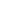 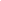            Team members:                  _______________________________ _______________________________   _______________________________      Other Options:     I would like to be a $75.00 Hole Sponsor: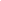    	       I would like to be a $200.00 Corporate Sponsor: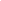 Name to be printed on Sponsorship sign:    ____________________________          Make checks payable to Kory Potts Scholarship Fund                            319 Potts Rd., Jefferson, GA 30549                					                                                 